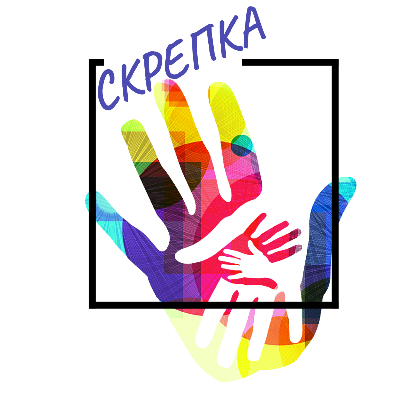 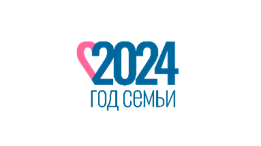 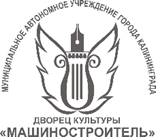 Директор МАУ ДК «Машиностроитель»______________________А.В. Бубенцов«_____» ______________________2024г.ПОЛОЖЕНИЕо проведении открытого     фестиваля -  конкурса«СОРОКИ»Организатор  фестиваля:-  МАУ ДК «Машиностроитель» г. КалининградI. Общее положения	Название фестиваля – конкурса «Сороки» происходит от народного праздника -  «СОРОКИ».     Народный праздник «Сороки» отмечается 22 марта (по старому стилю – 9 марта). В православном церковном календаре это день почтения памяти сорока мучеников  Севастийских. Другие названия праздника: «Сорок сороков», «Сорок святых»,  «День жаворонка», «Жаворонки». Согласно народному календарю, в этот день зима кончается – весна начинается, день с ночью меряется – равняется (наступает равноденствие). Жаворонками (куликами, тетёрками) также называли печенье в виде птиц или солнца, выпекавшиеся к этому празднику.	Конкурс  среди творческих коллективов  русской народной песни, фольклорных  коллективов, солистов  и  декоративно-прикладного творчества.Проводится   с целью выявления, развития и поддержки одарённых  самодеятельных исполнителей, вокальных творческих  коллективов  и мастеров декоративно-прикладного творчества.II. Цели и задачи фестиваля   - Сохранение и развитие традиций народной многонациональной культуры         Российской Федерации.- Поддержка интереса и творческой активности  коллективов в освоении разнообразных форм народной традиционной культуры. - Выявление и поддержка талантливых  исполнителей (детей, подростков, взрослых), ярких творческих коллективов.- Знакомство и укрепление творческих контактов между исполнителями народных песен, творческими  коллективами и мастерами декоративно-прикладного творчества.III. Участники конкурса К участию приглашаются учащиеся воскресных, общеобразовательных школ, детских школ искусств, домов творчества,  учебных заведений дополнительного образования, дети и молодёжь творческих объединений домов культуры и др.IV. Место, сроки проведения и порядок проведенияРоссия, Калининградская область, г.Калининград ул. Карташева, 111 МАУ ДК «Машиностроитель».                                  Дата проведения:   с 21 марта 2024 по 14 апреля  2024 года подведение итогов на официальном сайте ДК: http://dkmashkld.ru/, социальных сетях ДК. 14 апреля 2024 года 12-00: Гала – концерт, выставка прикладного творчества победителей конкурса, награждение лауреатов конкурса. По адресу: г. Калининград, ул. Карташева 111, МАУ ДК «Машиностроитель».V.  Номинации и условия конкурсаКонкурс проводится по номинациям: «Весенняя закличка» (солисты, ансамбли, семейный ансамбль).  «Народная песня» (солисты, ансамбли, семейный ансамбль).«Фольклорная песня» (солисты, ансамбли. семейный ансамбль).«Духовные стихи» (солисты, ансамбли, семейный ансамбль).   «Декоративно прикладное творчество»  «Весеннее волшебство своими руками»,  (выставка работ участников творческих клубных формирований ДПИ.Возрастные категории участников:I категория «Детская»:младшая – 5-10 лет;средняя – 11-14 лет;старшая – 15-17 лет.II категория «Молодёжная»:18-30 лет.III категория «Взрослая»:31-45 лет;0т 45 лет и более;IV категория - «Преемственность поколений» (разновозрастный коллектив).V категория – «Семейный ансамбль», «Семейная работа» (ДПИ).Требования к исполнению программы:	Коллектив – участники фестиваля – конкурса  представляют по произведению в любой номинации.	Солисты, дуэты, трио, квартеты  представляют произведение, в любой номинации, а капелла, в сопровождении инструментов, фонограмма  минус без бэк -вокала.Участник может принять участие в ансамблевом исполнении и в сольной программе. Требования к видеозаписи: Ссылку на качественную видеозапись конкурсного выступления, все конкурсные видео могут быть опубликованы на любом видео ресурсе (YOUTUBE.COM, MAIL ОБЛАКО, YANDEX диск) доступ по ссылке или общий доступ по желанию участника конкурса. Исполняемые произведения могут быть записаны отдельными файлами. Видео должно содержать информацию об исполнителе и исполняемом произведении. 	В номинации «Декоративно-прикладное творчество» участие происходит в формате высланных фотографий.  В выставке–конкурсе возможно участие индивидуальных и коллективных работ.        К каждой фото работе прилагается этикетка  с указанием вида (жанра) декоративно-прикладного творчества,  техники изготовления, фамилии, имени и возраста автора, названия творческого объединения и организации, фамилии, имени и отчества руководителя. В номинации «Изобразительное искусство», участники представляют фотографию конкурсной работы в хорошем качества.- квитанции об оплате организационного взносаVII. Порядок подачи заявок на конкурсДля участия в конкурсе необходимо в период с 21 марта 2024 года по 07 апреля 2024г. направить в оргкомитет заявку и видеоматериалы, фотоработы ждем на официальную электронную почту: dk111-konkurs@mail.ru  (форма заявки в Приложение №1)Оргкомитет имеет право отклонить заявку, не соответствующую настоящему положению. Регламент проведения Конкурса- прием заявок.- просмотр выступлений (работа жюри).- объявление результатов конкурса (публикация на сайте Дворца культуры «Машиностроитель» http://dkmashkld.ru/).VIII. Порядок работы жюри В состав жюри конкурса входят вокалисты, музыканты, мастера – педагоги по декоративно – прикладному творчеству.  Жюри возглавляет председатель. Жюри имеет право присуждать не все места или делить одно место между  несколькими  участниками.Итогом обсуждения конкурсных выступлений является протокол заседания  жюри.  В номинациях  жюри оценивает выступление участников по следующим критериям:оригинальность конкурсной программы;уровень вокально-хорового мастерства и исполнительской культуры;чистота интонации и качество звучания;стилистика и художественное воплощение исполняемого произведения;эмоциональность и выразительность исполнения;артистичность;сценический образ.В номинации «Декоративно-прикладное творчество»: Исполнительское мастерство, художественная и композиционная цельность, оригинальность творческого замысла, техника исполнения, художественный образ, эстетическое содержание, соответствие тематике конкурса. IX. Награждение победителейВсе участники фестиваля-конкурса награждаются дипломами за участие.Победителям присуждаются звания Дипломантов I, II, III степени (в каждой номинации) или специальные дипломы (по решению жюри).X. Финансовые условия участия в КонкурсеОрганизационный взнос: для солиста  200 рублей  трио,  дуэт  350 рублей, квартет,  ансамбль 500 рублей.Декоративно-прикладное творчество: 200 рублей с участника, коллективная работа 500 рублей.1.3.Вступительный взнос вносится на банковский счёт организатора конкурса – МАУ ДК «Машиностроитель».1.4. Реквизиты в Приложении № 2. Квитанция об оплате высылается вместе с Заявкой в Оргкомитет.1.5. В случае отказа от участия в конкурсе вступительный взнос не возвращается.XII. Адрес и контакты Оргкомитетаг. Калининград, ул. Карташева – 111,  МАУ ДК «Машиностроитель»( каб. №6), тел:  (4012) 460-465 Электронная  почта: dk111-konkurs@mail.ru  #ДК111_СОРОКИ2024Контактные лица:  Макарова Мария Владимировна- моб: (+7 911 496 13 66 );Романова Алёна Сергеевна:   640-645 Приложении № 2. Платежные реквизиты МАУ ДК «Машиностроитель»: МАУ ДК «Машиностроитель»ИНН 3905022662КПП 390601001КЭИФ ( МАУ ДК «Машиностроитель», л/сч 80273J00140) р/сч 03234643277010003500Отделение Калининград //УФК по Калининградской области, г.Калининградк/с 40102810545370000028БИК 012748051ОГРН 1023900777548ОКТМО 27701000ОКПО 44194137КБК 00000000000000000130 (услуги) Адрес:236013 г. Калининград, ул. Карташева, д. 111Директор  Бубенцов Алексей  Владимирович  тел. 73-60-33Главный бухгалтер Анжелика Романовна Вирбицкас  тел. 73-60-43 (бухгалтерия)e-mail: dkmash@klgd.ruПриложение №1З А Я В К Ана участие в Весеннем  фестивале - конкурсе  «Сороки»Имя, фамилия участникаНазвание коллективаДата рождения (для солистов)НоминацияПроизведениеФ.И.О художественного руководителя.Ссылка на качественную видеозапись конкурсного выступления Контактные данныеТелефон , e-mail (Обязательно!!!)